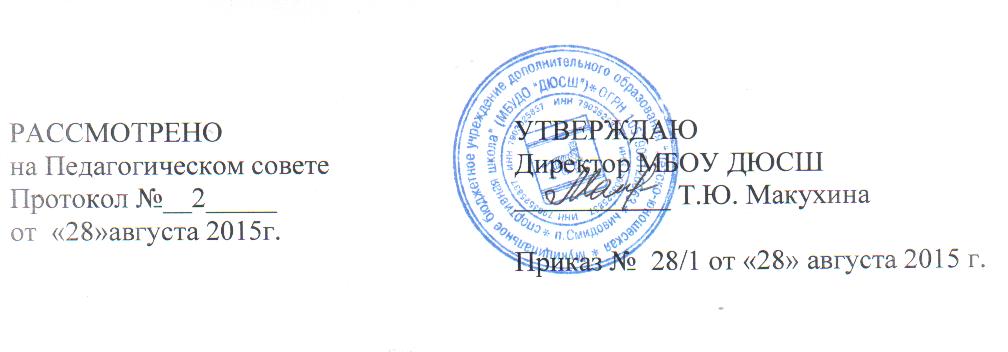 Согласовано:Начальник отделаобразования_________Н.Е. Шафорост«29» августа 2016 годаПРОГРАММА РАЗВИТИЯмуниципального бюджетногоучреждения дополнительного образования«Детско-юношеская спортивная школа»ВВЕДЕНИЕГлавным критерием социального благополучия общества является здоровье людей, особенно - детей и подростков. Учреждениям дополнительного образования спортивной направленности в решении данной проблемы отводится значительное место.Гармоничное развитие личности в процессе образования возможно лишь при оптимальном сочетании всех сторон воспитания. Недооценка какой-либо из них может повлечь за собой последствия, нежелательные и для человека и для общества. Физическая культура и спорт — важные и действенные средства всестороннего гармоничного развития личности, физического и нравственного совершенствования человека.Активные занятия физической культурой и спортом способствуют отказу от вредных привычек, оказывая общую профилактику организма человека, повышают уровень его здоровья, работоспособности, способствуют увеличению сопротивляемости организма экологически неблагоприятной окружающей среде.Многочисленными исследованиями установлено, что занятия физической культурой и спортом оказывают позитивное влияние практически на все функции и системы организма, являются мощным средством профилактики заболеваний, способствуют формированию морально-волевых, нравственно-патриотических и гражданских качеств личности.Помимо непосредственного психофизиологического воздействия на организм детей и подростков организованные формы двигательной активности имеют важное социальное значение, выражающееся в рациональной организации досуга, активного отдыха, общения и самоутверждения в коллективе сверстников.Настоящая Программа определяет перспективы развития муниципального бюджетного учреждения дополнительного образования «Детско-юношеская спортивная школа» на период 2015-2017 года.В ходе выполнения Программы будет увеличено число детей и подростков, вовлеченных в массовые физкультурно-спортивные мероприятия, улучшено качество учебно-тренировочных занятий, создана более полная структура социального партнерства ДЮСШ  с различными ведомствами, общественными организациями и другими учреждениями образования. Позволит провести необходимую информационно-образовательную работу среди детей и молодежи по формированию привлекательного имиджа здорового спортивного образа жизни, определять престиж личности, прежде всего по уровню здоровья.Программа развития разработана на основании Устава МБУДО «Детско-юношеская спортивная школа». В соответствии с уставом учреждения (раздел 5) ДЮСШ самостоятельно разрабатывает Концепцию деятельности Учреждения. После утверждения педагогическим советом школы, данная Программа развития становится основой для планирования и организации деятельности ДЮСШ.Программа разработана на основе анализа состояния и тенденций развития МБУДО «Детско-юношеская спортивная школа» и обобщения накопленного опыта.АНАЛИЗ СОСТОЯНИЯ И ТЕНДЕНЦИИ РАЗВИТИЯ ДЕТСКО-ЮНОШЕСКОЙ СПОРТИВНОЙ ШКОЛЫ1.Информационная справка о МБУДО «Детско-юношеская спортивная школа»Детско-юношеская спортивная школа Смидовичского муниципального района была создана 1 сентября 2010 года.Детско-юношеская спортивная школа  является муниципальным бюджетным учреждением дополнительного образования (далее — ДЮСШ).Правовой базой организации ДЮСШ  является: Конституция Российской Федерации; Закон Российской Федерации от 29.12.2012 № 273-ФЗ «Об образовании в Российской федерации»; Федеральный	Закон	от 04.12.2007 № 329-ФЗ «О физической культуре и спорте в Российской Федерации»; приказ Минспорта РФ от 12.09.2013 № 730 «Об утверждении федеральных государственных требований к минимуму содержания, структуре, условиям реализации дополнительных предпрофессиональных программ в области физической культуры и спорта и к срокам обучения по этим программам»; приказ Минспорта РФ от 27.12.2013 № 1125 «Об утверждении особенностей организации и осуществления образовательной, тренировочной и методической деятельности в области физической культуры и спорта»; приказ Минспорта РФ от 12.09.2013 № 731 «Об утверждении Порядка приема на обучение по дополнительным предпрофессиональным программам в области физической культуры и спорта»; Устав МБУДО «ДЮСШ»; локальные нормативные правовые акты ДЮСШ.В ДЮСШ работают 9 педагогических работников. Занятия с детьми проводят 9 тренеров - преподавателей, из них 7 - совместителей.Средний возраст педагогических работников 36 лет, 55 % молодых специалистов, 1% пенсионеров.Высшее образования имеют 7 человек.В ДЮСШ  работают спортивные секции по видам спорта: легкая атлетика, футбол, баскетбол, джиу- джитсу, киокушинкай каратэ.Численный состав воспитанников составляет 201 обучающихся в возрасте от 6 до 18 лет. Из них девочек 7 (%) и мальчиков  93(%). Наибольший интерес вызывают занятия по  футболу 52 - 26%, джиу- джитсу, киосинкай  — 63 человека, что составляет 31 %, баскетболом  занимаются 46 человек (22 %), легкой атлетикой — 19 человек, что составляет 9%, , настольному теннису 21 – 10%Направления деятельности ДЮСШ: образовательная; спортивно - массовая; методическая; управленческая.Учебно-тренировочная деятельность осуществляется в ДЮСШ и  филиалах.Материальная база образовательной деятельности ДЮСШ  развивается, за счет муниципальной программы «Талантливые и одаренные дети муниципального образования Смидовичский муниципальный район», а так же за счет привлечения ресурсов родителей, сотрудничества с общественными фондами, частными предпринимателями и благотворительными фондами.Система управления образовательной деятельностью ДЮСШ  позволила эффективно поддерживать инициативы тренеров-преподавателей, родителей и воспитанников по развитию образовательных программ и физкультурно-оздоровительных проектов, целевой программы по работе с одаренными детьми.1.Анализ социального заказа в адрес ДЮСШДля определения перспективы развития ДЮСШ  был проведен анализ социального заказа, изучены потребности детей, родителей, социума в дополнительных образовательных услугах ДЮСШ в области физической культуры и спорта.По данной проблеме изучены:  требования, предъявляемые к ДЮСШ  отделом образования администрации Смидовичского муниципального района; потребности обучающихся ДЮСШ  и их родителей; спектр услуг в области физической культуры и спорта, оказываемых населению другими учреждениями дополнительного образования; комплекс образовательных и иных услуг, предоставляемых ДЮСШ; мнения тренеров-преподавателей ДЮСШ  о путях обновления её деятельности.Проведенный анализ показал, что учреждение дополнительного образования ДЮСШ  заняла достойное место в процессе формирования единого образовательного пространства. Также анализ показал, что ДЮСШ  должна расширить социальное партнерство в окружающем микросоциуме, в частности:более активно включиться в работу с детьми, находящихся в социально опасном положении и несовершеннолетними, состоящих на учете в органах внутренних дел; организовать постоянно-действующую и просветительно-образовательную деятельность, способствующую вовлечению детей и подростков в активные занятия физической культурой и спортом и формированию здорового образа жизни, особенно подрастающего поколения; развитие востребованных у населения видов спорта, оказание платных услуг; привлечение для развития ДЮСШ  средств из различных источников.2.Анализ современного состояния и проблем ДЮСШСфера деятельности ДЮСШ  включает в себя следующие направления работы:Для решения образовательных задач в ДЮСШ  работают 14 спортивные группы по видам спорта: футбол, баскетбол, легкая атлетика, киокушинкай каратэ, джиу-джитсу	Из них: групп начальной подготовки обучения - 8 групп, учебно-тренировочных групп 4, 1 группа спортивного совершенствования.Образовательная деятельность с детьми в ДЮСШ проходят в форме групповых учебно-тренировочных и теоретических занятий, участие в соревнованиях, медико - восстановительных мероприятиях, инструкторская и судейская практика. Для групп спортивного совершенствования предусмотрены учебно-тренировочные занятия по индивидуальным планам.Тренировочный процесс в ДЮСШ  ведется в соответствии с годовым учебным планом.В каникулярное время организуются массовые	досуговые мероприятия: соревнования, экскурсии, походы и т. д. В период летних каникул функционирует тренировочный лагерь в п. Кульдур и п.Ливадия. Расписание учебно-тренировочных занятий составляется с учетом этапа спортивной подготовки и свободного времени учащихся. Продолжительность обучения в каждом отделении составляет: ГНП - 2 года, УТГ - 4 года, ГСС - 3 года.Численный состав спортивных групп составляет: от 6 до 20 человек, в зависимости от этапа спортивной подготовки.В течение учебного года осуществляется текущий и тематический контроль с целью выявления сохранности контингента воспитанников в учебных группах, выполнения государственных требований программы спортивной подготовки. В начале учебного года принимаются контрольные нормативы по общей физической подготовке с целью определения «стартового» уровня физического развития воспитанников, в конце учебного года принимаются контрольно-переводные нормативы по общей и специальной физической подготовке с целью определения усвоения программных требований учащимися. В течение года воспитанники принимают участие в соревнованиях различного уровня по итогам, которых им присваиваются спортивные разряды.Следующим направлением в работе ДЮСШ является спортивно-массовая деятельность. Это проведение как внутри школы, так и участие в районных, областных, всероссийских соревнованиях. Традиционными в ДЮСШ  стали такие мероприятия как: День поселка, 9 мая.Воспитанники ДЮСШ  неоднократно становились победителями и призерами всероссийских, международных, областных соревнований. Среди них: отделение киокусинкай каратэ, джиу-джитсу.В летний период обучающиеся ДЮСШ посещают  тренировочный  лагерь «Кульдур», «Левадия», спортивный  отряд летнего лагеря с дневным пребыванием на базе образовательного учреждения. 3.Методическая службаДЮСШ  обеспечивает выполнение разнообразных задач:методическое сопровождение учебно-тренировочного процесса;методическая помощь тренерам-преподавателям в организации учебно-тренировочного и воспитательного процессов;организация повышения профессионального мастерства тренеров- преподавателей;разработка, внедрение, анализ исполнения и, при необходимости корректировки образовательных программ и программ спортивной подготовки, реализуемых в ДЮСШ;внедрение современных технологий с учетом потребностей тренировочного процесса;поиск социальных партнеров и взаимодействие с организациями и учреждениями, занимающимися в той или иной степени образованием, физической культурой и спортом;работа с общеобразовательными учреждениями.Как основные достижения в системе внутришкольного управления, способствующее повышению результативности работы ДЮСШ, можно отметить: создание системы оперативного планирования деятельности ДЮСШ; систематическое изыскание средств для материального стимулирования сотрудников; планомерное совершенствование материальной базы школы.Так, ежегодно осуществляется косметический ремонт школы к учебному году.КОНЦЕПЦИЯ БУДУЩЕЙ ДЕТСКО-ЮНОШЕСКОЙ СПОРТИВНОЙ ШКОЛЫДополнительное образование охватывает сферу реализации познавательных интересов личности ребенка через свободный выбор различной общественнозначимой деятельности, рационально организованный досуг с учетом потребностей семьи, детей и социума. Цель дополнительного образования состоит в оказании педагогической поддержки обучающихся в их социальном самоопределении, в практической подготовке к жизни и профессиональной карьере в условиях социальных перемен.Миссия Детско-юношеской спортивной школыДетско-юношеская спортивная школа - учреждение дополнительного образования спортивной направленности, в основе которого заложена деятельность, охватывающая сферу реализации физического развития и совершенствования детей и подростков, сферу организации рационального досуга с учетом их потребностей.Целью деятельности ДЮСШ  является развитие массовой физической культуры и спорта среди детей, подростков и молодежи.Основными задачами ДЮСШ  являются: Развитие мотивации личности к здоровому образу жизни; Обеспечение необходимых условий для личностного развития, укрепление здоровья, профессионального самоопределения; Развитие физических и интеллектуальных и способностей; Создание условий для достижения уровня спортивных успехов сообразно Содержание и организационные формы деятельности ДЮСШразрабатываются на основе принципов, ориентирующих её деятельность на развитие социально-активной, образованной, нравственно и физически здоровой личности.В рамках поставленных задач, принципы организации учебно-тренировочного процесса должны быть ориентированы на: гуманистический характер образования; демократизацию управления ДЮСШ; приоритет общечеловеческих ценностей, жизни и здоровья детей; общедоступность и преемственность реализуемых образовательных программ, адаптивность к уровню физического развития воспитанников; свободный творческий поиск перспективных форм, приемов и методов спортивной тренировки; сочетание групповых, индивидуальных, массовых и соревновательных форм работы; социальную адаптацию подростков.Для решения задач в воспитательном пространстве ДЮСШ  акцентирует свою деятельность по следующим направлениям:Учебно-тренировочная деятельность: эффективное использование муниципального ресурса в виде учебнотренировочной нагрузки; контроль соответствия федеральным стандартам спортивной подготовки; отслеживание итогов выполнения требований общеразвивающих программ, предпрофессиональных и программ спортивной подготовки; стимулирование ведущих спортсменов школы путем присвоения им звания «спортсмен-инструктор»; усиление направленности научных рекомендаций и разработок применительно к определенным организационным формам подготовки юных спортсменов; функционирование и развитие системы работы с одаренными детьми;Социальная деятельность: ответственность за социальный, спортивный результат в образовательном пространстве; формирование воспитательного пространства; организаторская деятельность в пространстве; организаторская деятельность внутри ДЮСШ.Маркетинг: определение запроса образовательных услуг родителей, обучающихся; организация образовательных платных услуг; прогнозирование изменений в деятельности ДЮСШ, расширение сферы образовательных услуг; отслеживание результативности выполнения миссии ДЮСШ; организация внутришкольного контроля.Финансово-хозяйственная деятельность: развитие материальной базы ДЮСШ ; привлечение спонсорских средств и иных источников финансирования ДЮСШ .Информационно-методическая деятельность: индивидуальное и групповое консультирование тренеров-преподавателей по решению актуальных проблем учебно-тренировочного процесса; аудит методической работы в ДЮСШ; методическая поддержка учебно-тренировочного и воспитательного процессов; организация участия в районных и областных конкурсах;По отношению к педагогическому коллективу детско-юношеская спортивная школа рассматривает свою миссию как: предоставление тренерам-преподавателям возможности свободной творческой работы на основе своих профессиональных интересов; оказание помощи в совершенствовании педагогического мастерства, повышении уровня квалификации; всемерное стимулирование и поощрение профессиональной и творческой деятельности, направленной на максимально полное удовлетворение интересов и потребностей воспитанников.Приоритеты концепции модели выпускника ДЮСШВ процессе деятельности ДЮСШ, как и любого образовательного учреждения, одновременно объектом, субъектом и предметом воздействия является личность выпускника, формирующегося и развивающегося в условиях ДЮСШ  и образовательного пространства, и испытывающего постоянное воздействие микросоциума.Педагогический коллектив ДЮСШ, осознавая меру ответственности при выполнении муниципального заказа, определила приоритеты концепции модели выпускника.Концепция образовательной системы ДЮСШВ спортивные секции ДЮСШ  принимаются все желающие дети, независимо от их национальности, социального положения и места проживания. Возраст воспитанников составляет 6 -18 лет.При приеме в спортивные секции сознательно не практикуется конкурсный отбор детей. При приеме в ДЮСШ  предоставляется медицинское заключение о состоянии здоровья ребенка и заявление родителей (законных представителей). Неподготовленность ребенка, желающего заниматься в спортивной секции, не может служить поводом для отказа ему в приеме в ДЮСШ ДЮСШ организует работу с детьми в течение всего календарного года. Учебный год начинается с 1 сентября. В летнее каникулярное время ДЮСШ может открывать спортивные лагеря по месту жительства детей.Обучающиеся, освоившие в полном объеме образовательные программы, переводятся на следующий год обучения. Обучающиеся, не освоившие программу спортивной подготовки года, оставляются на повторное обучение (но не более 1 раза на каждом году обучения) в группе того же года обучения или переводятся в спортивнооздоровительные группы. Учащиеся спортивно-оздоровительных групп могут переводиться в учебно-тренировочные группы при условии освоения программ спортивной подготовки, соответствующих возрасту и стажу занятий обучающихся.Структура образовательной системы ДЮСШ  представляет собой спортивные секции по видам спорта баскетбол, футбол, легкая атлетика, киокушинкай каратэ, джиу-джитсу, настольный теннис) и этапам спортивной подготовки.Организация учебно-тренировочных занятий и структура каждой группы регламентируется дополнительной общеразвивающей или предпрофессиональной программами по виду спорта.Ступени образования определяются в соответствии с этапом спортивной подготовки. Этому же соответствует и формирование учебных групп. Каждый этап в свою очередь подразделяется на подготовительный, основной и соревновательный периоды. Продолжительность каждого периода зависит от года обучения и специфики вида спорта.ДЮСШ  в своей образовательной системе определяет роль обучения и воспитания как единый, непрерывный процесс становления личности ребенка. ДЮСШ  ежегодно составляет учебный план, в котором предусматривает перечень видов спорта и название общеразвивающей или предпрофессиональной программ, количество групп и часов по годам обучения.Воспитательная работа ДЮСШ включает в себя организацию праздников, походов, экскурсий, спортивно- массовых мероприятий. Она направлена на: повышение уровня комфортности обучающихся; развития их коммуникативных способностей; адаптацию ребенка в коллективе и обществе; развитие организаторских способностей, инициативы воспитанников; создание единого сплоченного детского коллектива ДЮСШ; непрерывность образовательного процесса.Важным ресурсом для ДЮСШ  являются кадры - тренеры-преподаватели. Согласно современным требованиям тренер-преподаватель должен: осознавать свою личную ответственность и свою значимость в формированиии воспитании юных спортсменов; быть исследователем своей деятельности, уметь анализировать и пропагандировать образовательные результаты, обосновывать избираемые технологии и методики подготовки спортсменов, уметь обобщать свой опыт работы, программировать последующую деятельность; полностью разделять ценностную ориентацию и стратегическую линию деятельности ДЮСШ , сохраняя при этом право на отстаивание своей позиции при выборе задач, в содержании и технологии учебно-тренировочной деятельности.Как одно из важнейших условий, обеспечивающих успех деятельности ДЮСШ  и развития конкретных видов спорта, рассматривается наличие в педагогическом коллективе следующих специалистов: медицинского работника, психолога, хореографа, концертмейстера, которые призваны обеспечить квалифицированную помощь тренерам- преподавателям при организации учебно-тренировочного процесса.Одним из важнейших источников обеспечения полноценной деятельности ДЮСШ  как учреждения дополнительного образования является материально-техническая база. Для занятий необходимы: спортивные маты, тренажеры, для отделения джиу-джитсу - татами.Финансовые ресурсы ДЮСШ  состоят из бюджетных и привлекаемых внебюджетных средств. Бюджетные финансовые средства - целевые и предназначены для выплаты заработной платы сотрудникам и оплату коммунальных услуг. Внебюджетные средства состоят из спонсорских вложений, добровольных родительских взносов и средств, заработанных при оказании платных услуг. Эти средства используются ДЮСШ  для организации соревнований, выезда на соревнования различного ранга, проведение внутришкольных праздников.Структура и система управления деятельностью ДЮСШ Целями системы управления учреждением являются: Эффективное развитие образовательного и воспитательного пространства ДЮСШ  Эффективное управление ресурсами.Система управления призвана обеспечить: Работу структурных подразделений, в наибольшей степени способствующей реализации миссии ДЮСШ. Создание системы мониторинга результативности учебнотренировочного и воспитательного процессов в ДЮСШ. Расширение ответственности ДЮСШ  за подготовку спортсменов- разрядников. Реализацию новых педагогических проектов в области совместной деятельности с другими образовательными учреждениями по развитию массовой физической культуры. Создание системы контроля и поддержки по всем направлениям работы учреждения.Административный контроль образовательной деятельности тренеров-преподавателей посещение учебно-тренировочных занятий тренеров-преподавателей; правильность составления учебной документации; правильность ведения журналов; комплектование учебных групп; сохранность контингента обучающихся; контроль выполнения приказов, решений; контроль безопасной учебно-тренировочной деятельности, организации соревнований, выездных мероприятий и т.д.; выполнение правил ВТР.Планирование образовательной деятельности составление перспективного плана ДЮСШ  на год; координация ежемесячного плана, плана на каникулы; составление расписания; тарификация работников; составление календаря спортивно - массовых мероприятий.Мониторинг результативности образовательной деятельности организация приема контрольных нормативов по ОФП для определения «стартового» уровня и динамики физического развития воспитанников; организация приема контрольно-переводных нормативов по ОФП и СФП в конце учебного года; анализ участия в соревнованиях и подготовки спортсменов-разрядников, инструкторов - общественников; анализ выполнения содержания общеразвивающих программ, предпрофессиональных и программ спортивной подготовки; аналитическая и статистическая отчетность; поощрение работников ДЮСШ, награждение по результатам учебно - тренировочной деятельности.Организация повышения квалификации тренеров-преподавателей, аттестация педагогических кадров работа с молодыми тренерами-преподавателями; прохождение тренерами-преподавателями категорийных курсов; аттестация тренеров-преподавателей; информирование педагогических работников о возможных курсах повышения квалификации.Нормативно - правовое сопровождение образовательной деятельности подготовка должностных инструкций; подготовка приказов по личному составу; аттестация, аккредитация, лицензирование; регламентация платных образовательных услуг; разработка локальных актов учреждения, регулирующих деятельность ДЮСШ. Организационное обеспечение образовательной деятельности взаимодействие с образовательными учреждениями производственные совещания по учебным и воспитательным вопросам; обучение технике безопасности.Методическое сопровождение деятельности поддержка тренеров-преподавателей в поисках современных технологий подготовки юных спортсменов и спортсменов высокой квалификации; методические семинары, учеба для тренеров-преподавателей ДЮСШ.Параметры контроля детских объединений (спортивных секций)- выполнение государственных стандартов спортивной подготовки; результативность учебно-тренировочного процесса по итогам приема нормативов по общей физической подготовки и специальной физической подготовки; выполнение разрядных требований воспитанников в соответствии с Единой Всероссийской спортивной классификацией участие в проектах ДЮСШОБЕСПЕЧЕНИЕ РЕАЛИЗАЦИИ ПРОГРАММЫ РАЗВИТИЯРеализация программы развития Детско-юношеской спортивной школы  будет осуществляться через систему конкретных мер нормативного, правового, кадрового, научного и программно-методического обеспечения. В данном блоке предусмотрены механизмы управления реализацией Программы и координация деятельности субъектов и ее исполненияЭТАПЫ РЕАЛИЗАЦИИ ПРОГРАММЫ РАЗВИТИЯ ДЮСШВедущие направления развития ДЮСШ представлены в основных образовательных проектах (моделях развития). Внутри каждого проекта (модели) выделены цели, задачи, направления деятельности по содержанию, конкретные мероприятия, ожидаемые результаты. Всего в программе развития 7 проектов (моделей развития).1. Проект «Одарённые дети»Проект направлен на: создание оптимальных условий для самореализации личности, достижение успехов в том или ином виде спорта; развитие и совершенствование таланта спортивно-одаренных детей; привлечение внимания общественности к их проблемам и нуждам;поддержку и материальное стимулирование спортивно-одаренных детей; увеличение количества победителей и призеров соревнований муниципального, областного, российского уровней; активизацию подготовки разрядников, КМС и мастеров спорта России.Проект «Здоровый образ жизни»Проект ориентирован на формирование среди различных категорий населения города здорового образа жизни: расширение возможностей для детей города систематическими занятиями физической культурой и спортом; формирование мотивации здорового образа жизни; профилактику вредных привычек; внедрение в практику обучения и воспитания здоровьесберегающих технологий; развитие физкультурно-массового движения в городе.Решаются эти задачи за счет расширения сети групп начальной подготовки, спортивно-оздоровительных групп, сотрудничества со школами и детскими садами города. На этих этапах многолетней общефизической и спортивной подготовки происходит формирование у занимающихся стойкого интереса к систематическим занятиям, обучение основным двигательным навыкам, воспитание физических, морально-этических и волевых качеств.Проект «Методическая служба»Проект ориентирован на создание новой модели методической службы: внедрение инновационных технологий обучения и воспитания; создание программ нового поколения (общеразвивающих и предпрофессиональных); диагностику качества обучения; оказание научно-методической помощи педагогам, тренерам в проведении опытно-экспериментальной работы, подготовке к аттестации; активизацию работы по обобщению и распространению передового педагогического опыта; информационное обеспечение образовательного процесса.4.Проект «Кадры»Проект направлен на обеспечение тренерам-преподавателям высокой квалификации: совершенствование кадровой системы, управления персоналом, системы подготовки, переподготовки, повышения квалификации, аттестации тренеров- преподавателей; создание системы поощрений работников, добивающихся значительных результатов; поддержку молодых тренеров-преподавателей, занимающихся опытноэкспериментальной работой и внедрением новых инновационных технологий в учебнотренировочный процесс.5.Проект «Каникулы»Проект ориентирован на создание системы организации оздоровления, воспитания и занятости детей и подростков города в каникулярное время: организация летнего оздоровительного лагеря; организация в дни школьных каникул активной досуговой деятельности.6.Проект «Социальное партнёрство»Проект направлен на расширение партнерских связей с: муниципальными, областными, федеральными и государственными учреждениями;ДЮСШ  строит свою работу на взаимовыгодном сотрудничестве с партнерами. Благодаря этому сотрудничеству идет развитие учебно-воспитательного процесса, развивается массовое спортивное движения.7. Проект «Экономическое развитие»Проект направлен на организацию и совершенствование экономической деятельности ДЮСШ  для достижения наилучших результатов в развитии детско-юношеского спорта: совершенствование материально - технической базы; переоборудование спортивных объектов; благоустройство прилежащей территории; развитие информационной сети.1. Подготовительный этап - январь - март 2016 года задачи этапа: разработка стратегии программы развития ДЮСШ; разработка программ совместной деятельности с общеобразовательными учреждениями и ведомствами, включенными в программу развития ДЮСШ; совершенствование системы управления ДЮСШ; отбор адекватного психолого - педагогического, учебно - тренировочного, управленческого инструментария.2 . Практический этап - апрель 2016 г. - октябрь 2017 г.задачи этапа: практическая реализация Программы в соответствии с планом мероприятий; сбор информации, показателей о качественных и количественных изменениях в деятельности ДЮСШ.3.Аналитический этап - ноябрь - декабрь 2017 годазадачи этапа: анализ, обобщение и интерпретация количественных и качественных показателей деятельности ДЮСШ  за период реализации программы;-  подведение итогов реализации мероприятий Программы;- внесение соответствующих коррективов в деятельность ДЮСШ для дальнейшего эффективного функционирования, определение новых перспектив.Наименование мероприятияНаименование мероприятияСроки исполненияОтветственные1. РАЗВИТИЕ НОРМАТИВНО-ПРАВОВОИ БАЗЫ1. РАЗВИТИЕ НОРМАТИВНО-ПРАВОВОИ БАЗЫ1. РАЗВИТИЕ НОРМАТИВНО-ПРАВОВОИ БАЗЫ1. РАЗВИТИЕ НОРМАТИВНО-ПРАВОВОИ БАЗЫ1Разработка локальных актов, регулирующих деятельность ДЮСШВ течение всего периодаАдминистрация2Разработка и утверждение учебного планаСентябрь каждого годаДиректор3Заключение договоров с базовыми образовательными учреждениями о совместной работеСентябрь-октябрь 2016ДиректорII. ПРОГРАММНО-МЕТОДИЧЕСКОЕ И ИНФОРМАЦИОННОЕОБЕСПЕЧЕНИЕII. ПРОГРАММНО-МЕТОДИЧЕСКОЕ И ИНФОРМАЦИОННОЕОБЕСПЕЧЕНИЕII. ПРОГРАММНО-МЕТОДИЧЕСКОЕ И ИНФОРМАЦИОННОЕОБЕСПЕЧЕНИЕII. ПРОГРАММНО-МЕТОДИЧЕСКОЕ И ИНФОРМАЦИОННОЕОБЕСПЕЧЕНИЕ1.Создание Концепции развития ДЮСШ август -сентябрь 20152016Администрация2.Разработка, внедрение, анализ общеобразовательных и предпрофессиональных программ по видам спорта2016 годАдминистрация3.Разработка планов-графиков учебной нагрузки по видам спортасентябрьТренеры-преподаватели4.Разработка системы мониторинга уровня физической подготовленности и физического развития воспитанниковмайАдминистрация5.Разработка программы деятельности ассоциациисентябрьАдминистрация6.Проведение МО, семинаровВ течение всего периодаАдминистрация7.Разработка положений спортивно - массовых мероприятийВ течение всего периодаАдминистрация8.Освещение в СМИ информации о соревнований и других мероприятийВ течение всего периодаАдминистрацияIII. ОРГАНИЗАЦИОННО - МАССОВАЯ ДЕЯТIII. ОРГАНИЗАЦИОННО - МАССОВАЯ ДЕЯТIII. ОРГАНИЗАЦИОННО - МАССОВАЯ ДЕЯТIII. ОРГАНИЗАЦИОННО - МАССОВАЯ ДЕЯТIII. ОРГАНИЗАЦИОННО - МАССОВАЯ ДЕЯТЕЛЬНОСТЬ1.Организация и участие в соревнованиях по видам спортаОрганизация и участие в соревнованиях по видам спортаВ течение всего периодаВ течение всего периодаТренеры-преподаватели2.Участие в районных мероприятияхУчастие в районных мероприятияхПо плану комитета образованияПо плану комитета образованияТренеры-преподаватели3.Организация внутришкольных мероприятийОрганизация внутришкольных мероприятийВ течение всего периодаВ течение всего периодаАдминистрация тренеры-преподаватели4.Организация учебно-тренировочных занятийОрганизация учебно-тренировочных занятийВ течение всего периодаВ течение всего периодаТренеры-преподаватели5.Выбор педагогически оптимальных форм работы с одаренными, педагогически запущенными детьмиВыбор педагогически оптимальных форм работы с одаренными, педагогически запущенными детьмиВ течение всего периодаВ течение всего периодаАдминистрация тренеры-преподаватели6.Проведение родительских собранийПроведение родительских собранийОдин раз в полугодиеОдин раз в полугодиеТренеры-преподаватели7.Обеспечение безопасности и сохранение здоровья воспитанниковВ течение всего периодаВ течение всего периодаАдминистрация  тренеры- преподавателиАдминистрация  тренеры- преподаватели8.Участие в областных, городских профессиональных конкурсах педагогических кадров, учреждений дополнительного образованияВ течение всего периодаВ течение всего периодаАдминистрация тренеры-преподавателиАдминистрация тренеры-преподаватели9.Организация прохождения диспансеризацииДва раза в годДва раза в годАдминистрация тренеры- преподавателиАдминистрация тренеры- преподаватели10.Организация и проведение спортивных внутришкольных праздниковДва раза в годДва раза в годАдминистрация тренеры-преподавателиАдминистрация тренеры-преподавателиIV. КОНТРОЛЬНО - ДИАГНОСТИЧЕСКАЯ ДЕЯТЕЛЬНОСТЬIV. КОНТРОЛЬНО - ДИАГНОСТИЧЕСКАЯ ДЕЯТЕЛЬНОСТЬIV. КОНТРОЛЬНО - ДИАГНОСТИЧЕСКАЯ ДЕЯТЕЛЬНОСТЬIV. КОНТРОЛЬНО - ДИАГНОСТИЧЕСКАЯ ДЕЯТЕЛЬНОСТЬIV. КОНТРОЛЬНО - ДИАГНОСТИЧЕСКАЯ ДЕЯТЕЛЬНОСТЬIV. КОНТРОЛЬНО - ДИАГНОСТИЧЕСКАЯ ДЕЯТЕЛЬНОСТЬ1.Анализ потребностей социума в дополнительных образовательных услугах спортивной направленностиежегодноежегодноАдминистрация тренеры-преподавателиАдминистрация тренеры-преподаватели2.Анализ ресурсов для удовлетворения выявленных потребностейежегодноежегодноАдминистрация тренеры-преподавателиАдминистрация тренеры-преподаватели3.Анализ материальнотехнического обеспечения каждого отделенияежегодноежегодноАдминистрацияАдминистрация4.Мониторинг результатов образовательной деятельностиежегодноежегодноАдминистрация МетодистАдминистрация Методист5.Определение результативности деятельности всех тренеров- преподавателейежегодноежегодноАдминистрация МетодистАдминистрация Методист6.Обобщение и интерпретация количественных и качественных показателей деятельности ДЮСШ за период реализации программы20172017Администрация, методистАдминистрация, методист7.Определение результативности деятельности каждого отделенияежегодноежегодноАдминистрацияАдминистрация